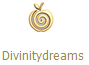 Workshop „Traumarbeit nach Ortrud Grön“Melanie Maria Diaz Blanco und Claudia SinnBitte drucken Sie das Anmeldeformular aus und schicken Sie es ausgefüllt und unterschrieben an die unten aufgeführte E-Mail- oder Postanschrift zurück.Hiermit melde ich mich verbindlich und auf eigene Gefahr für folgenden Workshop an:Datum des Seminars: 10.10.2020	Uhrzeit: 10 – 16 UhrSeminar-Ort: Kraftquelle, Lazarettgarten 18, 76829 Landau  Name, Vorname:Anschrift:Telefonnummer:E-Mail:Beruf / Geburtsdatum (freiwillig):	Anmeldeschluss: 21.09.2020Die Teilnahmegebühr beträgt:  120,- €Darin enthalten sind: Kaffee, Tee, Wasser, Snacks. Bitte überweisen Sie den Teilnahmebetrag bis zum 22.09.2020.Wir freuen uns auf Sie!Ort, Datum, Unterschrift Melanie Maria Diaz Blanco * Lindenhofstr. 31, 64287 Darmstadt * Tel. 0172 – 7747547 * traumarbeit@live.de  www.divinitydreams.deSparkasse Darmstadt * IBAN: DE34 5085 0150 0100 567679 * BIC: HELADEF1DAS * Steuer-Nr. 007_812_03017